发展党员流程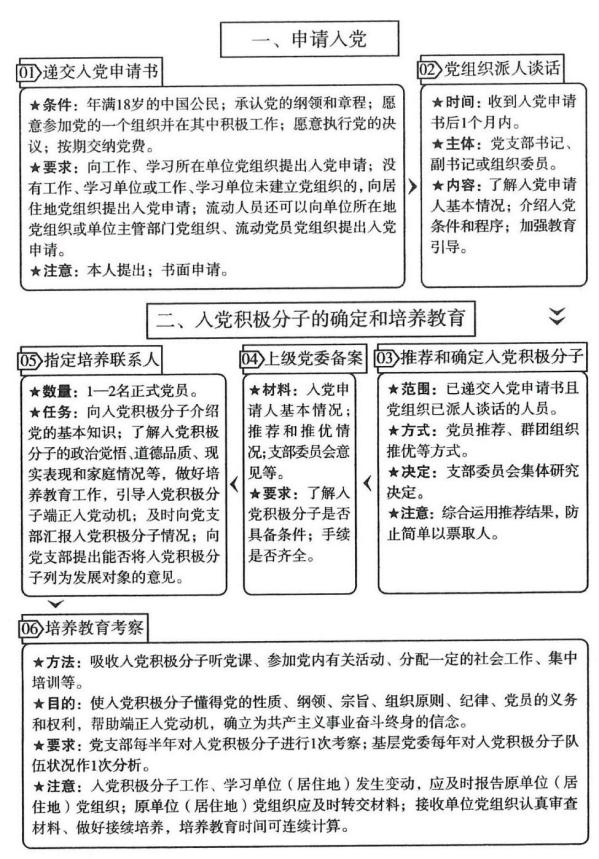 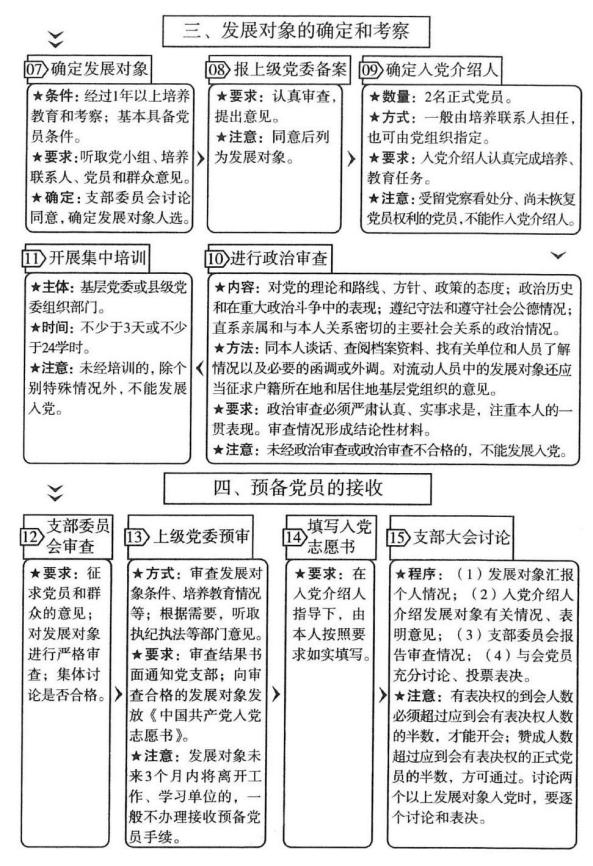 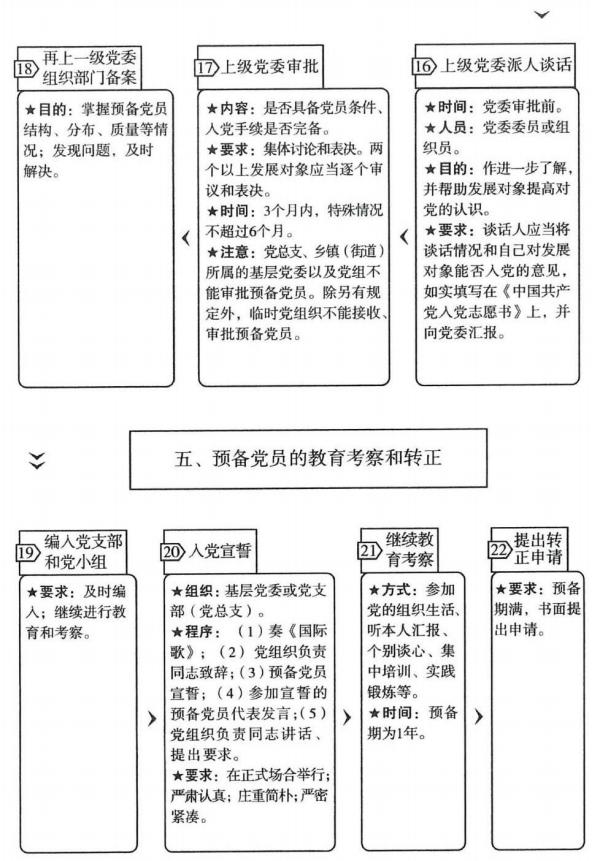 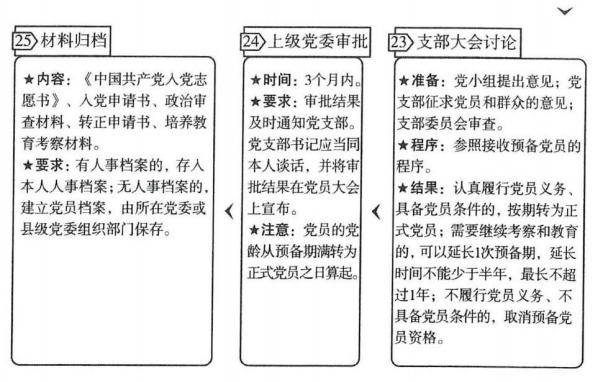 